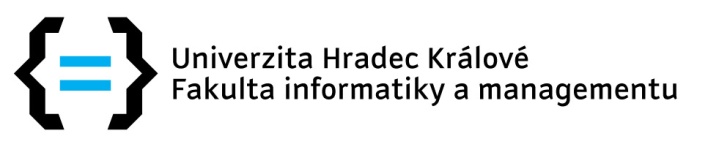 Oborové číslo přihlášky: 	 	zkratka oboru:…………………Jméno, příjmení uchazeče: ………………………...................................................................................Den, měsíc, rok narození: …………………………………………………………………………………………….Kontaktní adresa: ……………….………………………………………………………………………………………telefon: ………………………………  e-mail: …………………………………………………………………………Žádám o zohlednění níže uvedené zahraniční mobility v přijímacím řízení pro přijetí ke studiu na Fakultu informatiky a managementu Univerzity Hradec Králové v akademickém roce 2019/20.Vysílající univerzita:Studijní program:Typ zahraniční mobility (studijní, praktická stáž):Program (např. Erasmus+):Přijímající instituce/organizace:Délka pobytu: 		od  DD/MM/YY 	do DD/MM/YYRazítko a podpis studijního/zahraničního oddělení vysílající univerzity:	Datum	Podpis uchazečeVyplněnou a podepsanou žádost o zohlednění zahraniční mobility v přijímacím řízení je nutné doručit (osobně či poštou) na studijní oddělení FIM UHK co nejdříve a nejpozději do 29. 7. 2019. Na později doručené podklady nebude brán zřetel. Jiný způsob doložení absolvované zahraniční mobility podléhá schválení proděkana pro studijní záležitosti.Vyjádření k žádosti obdrží uchazeč poštou.